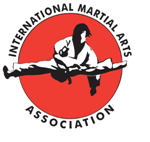 I.M.A.A Interclub Tournament – Sunday 6th November 2011Patterns, Kickboxing Forms & Creative Patterns/FormsMedal Results:Little Dragons Patterns:Purple Belt & Yellow TagLittle Dragons Patterns:Purple Belt & Yellow TagGoldSahil Ali Silver 	Kian Luton BronzeHussnen Ali Little Dragons Patterns:Yellow Belt & Green TagLittle Dragons Patterns:Yellow Belt & Green TagGoldLogan HegartySilver 	Axel Hegarty BronzeMilly Taylor Children’s White Belt Patterns:Children’s White Belt Patterns:GoldRyan DaviesSilver 	Adam Baglow BronzeMelina Thorne Children’s Yellow Tag Patterns:Children’s Yellow Tag Patterns:GoldAlex RondelSilver 	Ethan MorganBronzeMarkos Thorne Children’s Yellow Belt Patterns:Children’s Yellow Belt Patterns:GoldHarri Shelley Silver 	Thomas Pelosi BronzeCharlie MorganChildren’s Green Tag Patterns:Children’s Green Tag Patterns:GoldGilbert JacksonSilver 	Morgan ThomasBronzeAbdul AliChildren’s Blue Belt & Red Tag Patterns:Children’s Blue Belt & Red Tag Patterns:GoldJessie Taylor Silver 	Jordan Casey BronzeKieron Smith Children’s Green Belt & Blue Tag Patterns:Children’s Green Belt & Blue Tag Patterns:GoldJack TaylorSilver 	Logan MaskellBronzeOwen PowellChildren’s Red Belt & Black Tag Patterns:Children’s Red Belt & Black Tag Patterns:GoldLuke Fernandes Silver 	Liam DoyleBronzeJake RobinsonBlack Belt Patterns (11 - 13 years):Black Belt Patterns (11 - 13 years):GoldAyrton Mullins Silver 	Alex GouldBronzeConnor Sweeting Teenage Patterns (14 - 17 years):Teenage Patterns (14 - 17 years):GoldNash JeffriesSilver 	Connor DaviesBronzeJohn Brosnan Black Belt Patterns (14 - 17 years):Black Belt Patterns (14 - 17 years):GoldEmma PeartSilver 	Ellie CampbellBronzeRhys ThomasCreative Patterns/Forms (6 - 8 years)Lower Grades:Creative Patterns/Forms (6 - 8 years)Lower Grades:GoldJake RendleSilver 	Thomas Pelosi BronzeLuke BebellCreative Patterns/Forms (6 - 8 years)Senior Grades:Creative Patterns/Forms (6 - 8 years)Senior Grades:GoldJack TaylorSilver 	Jessie Taylor BronzeLogan MaskellCreative Patterns/Forms (9 - 11 years):Creative Patterns/Forms (9 - 11 years):GoldAyrton MullinsSilver 	Owen Powell BronzeKieron SmithCreative Patterns/Forms (12 - 15 years):Creative Patterns/Forms (12 - 15 years):GoldJamie YungSilver 	Ellie Campbell BronzeLiam DoyleAdult Kickboxing Forms:Adult Kickboxing Forms:GoldOwen CarterSilver 	Michael Williams Junior Kickboxing Forms:Junior Kickboxing Forms:GoldJessica Heybyrne Silver 	Jack Heybyrne BronzeCamron Griffiths 